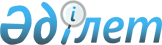 О внесении изменения в решение Байганинского районного маслихата "Об утверждении бюджета Карауылкелдинского сельского округа на 2022-2024 годы" от 28 декабря 2021 года № 105
					
			С истёкшим сроком
			
			
		
					Решение Байганинского районного маслихата Актюбинской области от 31 марта 2022 года № 128. Прекращено действие в связи с истечением срока
      РЕШИЛ:
      1. Внести в решение Байганинского районного маслихата "Об утверждении бюджета Карауылкелдинского сельского округа на 2022-2024 годы" от 28 декабря 2021 года № 105 (зарегистрированное в Реестре государственной регистрации нормативных правовых актов под № 162741) следующее изменение:
      пункт 1 изложить в новой редакции:
      "1. Утвердить бюджет Карауылкелдинского сельского округа на 2022-2024 годы согласно приложениям 1, 2 и 3 соответственно, в том числе на 2022 год в следующих обьемах:
      1) доходы – 151 586,9 тысяч тенге, в том числе:
      налоговые поступления – 14 745 тысяч тенге;
      неналоговые поступления – 0 тенге;
      поступления от продажи основного капитала – 0 тенге;
      поступления трансфертов – 136 841,9 тысяч тенге;
      2) затраты – 151 586,9 тысяч тенге;
      3) чистое бюджетное кредитование – 0 тенге, в том числе:
      бюджетные кредиты – 0 тенге;
      погашение бюджетных кредитов – 0 тенге;
      4) сальдо по операциям с финансовыми активами – 0 тенге, в том числе:
      приобретение финансовых активов – 0 тенге;
      поступления от продажи финансовых активов государства – 0 тенге;
      5) дефицит бюджета (профицит) – 0 тенге;
      6) финансирование дефицита бюджета (использование профицита) – 0 тенге, в том числе:
      поступление займов – 0 тенге;
      погашение займов – 0 тенге;
      используемые остатки бюджетных средств – 0 тенге".
      Приложение 1 к указанному решению изложить в новой редакции согласно приложению к настоящему решению.
      2. Настоящее решение вводится в действие с 1 января 2022 года. Бюджет Карауылкелдинского сельского округа на 2022 год
					© 2012. РГП на ПХВ «Институт законодательства и правовой информации Республики Казахстан» Министерства юстиции Республики Казахстан
				
      Секретарь Байганинского районного маслихата 

Е. Копжасаров
Приложение к решению 
Байганинского районного 
маслихата от 31 марта 2022 года 
№ 128Приложение 1 к решению 
Байганинского районного 
маслихата от 28 декабря 2021 
года № 105
Категория
Категория
Категория
Категория
Сумма (тысяч тенге)
Класс
Класс
Класс
Сумма (тысяч тенге)
Подкласс
Подкласс
Сумма (тысяч тенге)
Наименование
Сумма (тысяч тенге)
I. ДОХОДЫ
151 586,9
1
Налоговые поступления
14 745
04
Налоги на собственность
14 045
1
Hалоги на имущество
1 045
4
Hалог на транспортные средства
13 000
05
Внутренние налоги на товары, работы и услуги
700
3
Поступления за использование природных и других ресурсов
700
4
Поступления трансфертов
136 841,9
02
Трансферты из вышестоящих органов государственного управления
136 841,9
3
Трансферты из районного (города областного значения) бюджета
136 841,9
Функциональная группа
Функциональная группа
Функциональная группа
Функциональная группа
Функциональная группа
Сумма (тысяч тенге)
Функциональная подгруппа
Функциональная подгруппа
Функциональная подгруппа
Функциональная подгруппа
Сумма (тысяч тенге)
Администратор бюджетных программ
Администратор бюджетных программ
Администратор бюджетных программ
Сумма (тысяч тенге)
Программа
Программа
Сумма (тысяч тенге)
Наименование
Сумма (тысяч тенге)
II. ЗАТРАТЫ
151 586,9
01
Государственные услуги общего характера
67 540
1
Представительные, исполнительные и другие органы, выполняющие общие функции государственного управления
67 540
124
Аппарат акима города районного значения, села, поселка, сельского округа
67 540
001
Услуги по обеспечению деятельности акима города районного значения, села, поселка, сельского округа
67 540
07 
Жилищно-коммунальное хозяйство
57 509,9
3 
Благоустройство населенных пунктов
57 509,9
124
Аппарат акима города районного значения, села, поселка, сельского округа
57 509,9
008
Освещение улиц населенных пунктов
18 236
009
Обеспечение санитарии населенных пунктов
4 851
011
Благоустройство и озеленение населенных пунктов
34 422,9
12
Транспорт и коммуникации
17 000
1
Автомобильный транспорт
17 000
124
Аппарат акима города районного значения, села, поселка, сельского округа
17 000
013
Обеспечение функционирования автомобильных дорог в городах районного значения, селах, поселках, сельских округах
17 000
13
Прочие
9 537
9
Прочие
9 537
124
Аппарат акима города районного значения, села, поселка, сельского округа
9 537
040
Реализация мероприятий для решения вопросов обустройства населенных пунктов в реализацию мер по содействию экономическому развитию регионов в рамках Государственной программы развития регионов до 2025 года
9 537
ІII. ЧИСТОЕ БЮДЖЕТНОЕ КРЕДИТОВАНИЕ
0
IV. Сальдо по операциям с финансовыми активами
0
V. Дефицит бюджета (профицит)
0
VI. Финансирование дефицита бюджета (использование профицита)
0
категория
категория
категория
категория
Сумма (тысяч тенге)
класс
класс
класс
Сумма (тысяч тенге)
подкласс
подкласс
Сумма (тысяч тенге)
Наименование
Сумма (тысяч тенге)
8
Используемые остатки бюджетных средств
0
01
Остатки бюджетных средств
0
1
Свободные остатки бюджетных средств
0